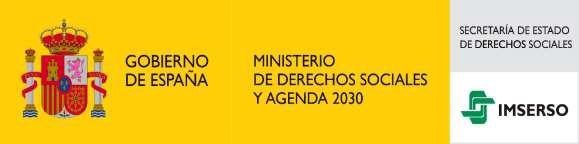 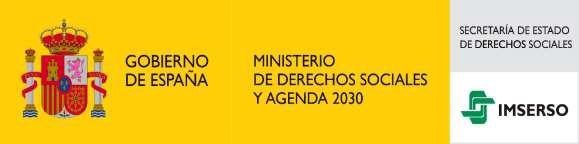 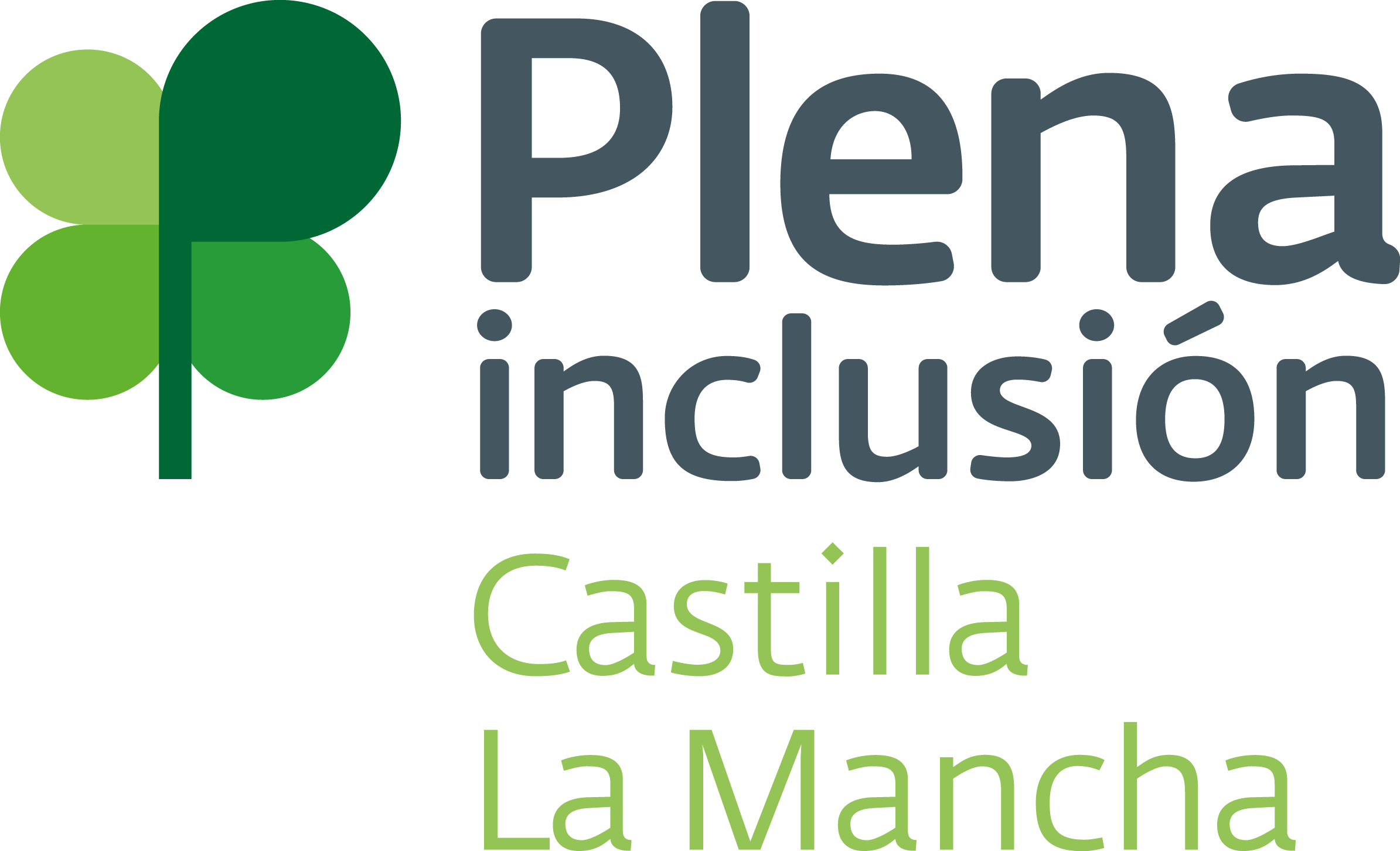 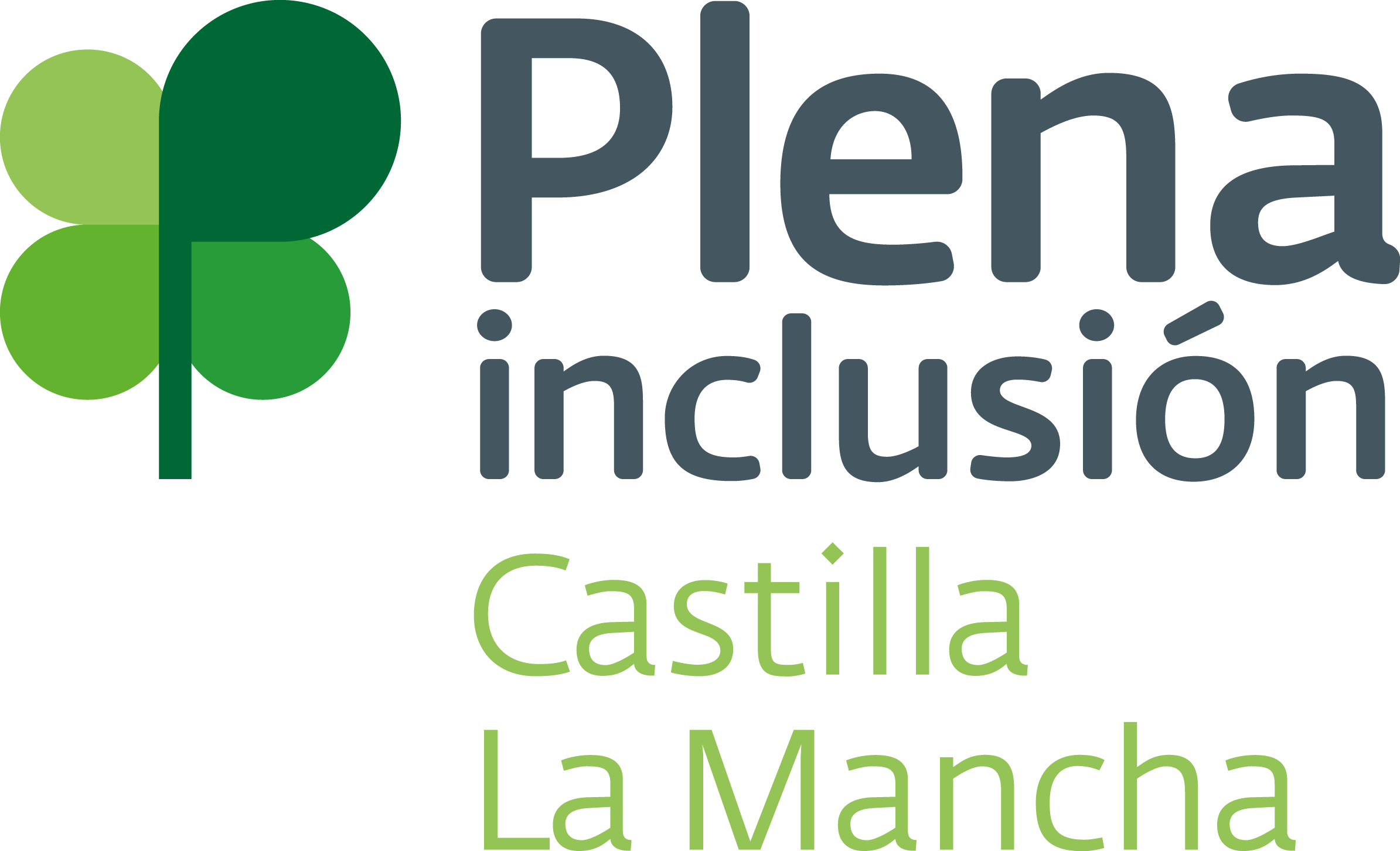 FICHA DE SOLICITUD DEL PROGRAMA DE VACACIONES 2021PLAZO máximo 17 de marzo de 2022D./Dª _________________________________________________ en calidad de ________________________ de la asociación/entidad ______________________    de la localidad _______________________________ Una vez leídas las condiciones que se exponen en este dossier, con respecto a la participación en este Programa,ACEPTO y por ello SOLICITO:Participar en el PROGRAMA DE VACACIONES PLENA INCLUSION-IMSERSO 21/22, eligiendo como destino y fechas de entre las propuestas las indicadas a continuación (indicar tres por orden de preferencia):Los destinos han sido elegidos por:Vamos a necesitar autobús adaptado:Fecha:                    		     Nombre y Apellidos         	              Sello de la Entidad y/o CentroFirma:DESTINOFECHAS1. 2. 3. SINONÚMERONÚMEROSINOPersonas con discapacidadProfesionalesPersona con discapacidadProfesionalesGrupo mixto (personas con discapacidad, profesionales, dirección)Dirección de la entidadServicio de ocioSINO